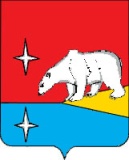 АДМИНИСТРАЦИЯ ГОРОДСКОГО ОКРУГА ЭГВЕКИНОТП О С Т А Н О В Л Е Н И ЕО внесении изменений в постановление Администрации Иультинского муниципального района от 29 декабря 2015 года № 163-па 	В соответствии с Федеральным законом от 25 декабря 2008 года № 273-ФЗ              «О противодействии коррупции», Указами Президента Российской Федерации от 1 апреля 2016 года № 147 «О национальном плане противодействия коррупции на 2016-2017 годы», от 29 июня 2018 года № 378 «О национальном плане противодействия коррупции на     2018-2020 годы»,  Администрация городского округа ЭгвекинотПОСТАНОВЛЯЕТ:Внести в постановление Администрации Иультинского муниципального района от 29 декабря 2015 года № 163-па «Об утверждении муниципальной программы «Противодействие коррупции в городском округе Эгвекинот на 2016-2018 годы» следующие изменения: в наименовании постановления слова «на 2016-2018 годы» заменить словами «на 2016-2020 годы»;в пункте 1 постановления слова «на 2016-2018 годы» заменить словами «на 2016-2020 годы»;пункт 4 постановления изложить в следующей редакции:«4. Контроль исполнения настоящего постановления возложить на заместителя Главы Администрации – начальника организационно-правового Управления Администрации городского округа Эгвекинот Спиридонову И.Л.»;муниципальную программу «Противодействие коррупции в городском округе Эгвекинот на 2016-2018 годы» изложить в редакции согласно приложению к настоящему постановлению.Настоящее постановление подлежит обнародованию в местах, определенных Уставом городского округа Эгвекинот, размещению на официальном сайте Администрации городского округа Эгвекинот в информационно телекоммуникационной сети «Интернет» и вступает в силу со дня его обнародования.Контроль за исполнением настоящего постановления возложить на заместителя Главы Администрации – начальника организационно-правового Управления Администрации городского округа Эгвекинот Спиридонову И.Л.Глава Администрации                                                                              	   Р.В. КоркишкоПриложение к постановлению Администрациигородского округа Эгвекинот от 28 сентября 2018 года № 314 - па«Утверждена постановлением Администрации Иультинского муниципального районаот 29 декабря  2015 № 163-паМУНИЦИПАЛЬНАЯ ПРОГРАММА «ПРОТИВОДЕЙСТВИЕ КОРРУПЦИИ В ГОРОДСКОМ ОКРУГЕ ЭГВЕКИНОТ  НА 2016-2020 ГОДЫ»ПАСПОРТмуниципальной  программы «Противодействие коррупции в городском округе Эгвекинот на 2016 – 2020 годы(далее - программа)I. Характеристика текущего состояния и обоснование необходимости ее решенияпрограммными методамиРегулирование отношений в сфере противодействия коррупции осуществляется в соответствии с Федеральным законом «О противодействии коррупции», Указами Президента Российской Федерации от 1 апреля 2016 года № 147 «О национальном плане противодействия коррупции на 2016-2017 годы», от 29 июня 2018 года № 378 «О национальном плане противодействия коррупции на 2018-2020 годы», распоряжением Правительства Чукотского автономного округа от 6 марта 2014 года    № 79-рп «О Программе профилактике и противодействия коррупции в Чукотском автономном округе на 2014-2016 годы, постановлением Губернатора Чукотского автономного округа от 7 сентября 2015 года № 78 «О мерах по совершенствованию организации деятельности в области противодействия коррупции». Одним из эффективных механизмов противодействия коррупции является формирование и проведение антикоррупционной политики в органах местного самоуправления городского округа Эгвекинот.Практика свидетельствует, что противодействие коррупции не может сводиться только к привлечению к ответственности лиц, виновных в коррупционных нарушениях, необходима система правовых, экономических, образовательных, воспитательных, организационных и иных мер, направленных на предупреждение коррупции, устранение причин, ее порождающих. Данные обстоятельства обуславливают необходимость решения проблемы программным методом, что позволит обеспечить комплексность и последовательность проведения антикоррупционных мер, оценку их эффективности и контроль за результатами. Реализация программы будет способствовать совершенствованию системы противодействия коррупции в городском округе Эгвекинот, повышению эффективности деятельности органов местного самоуправления.II. Основные цели и задачи программыЦель программы: совершенствование системы противодействия коррупции в городском округе Эгвекинот. Для достижения поставленной цели необходимо решить следующие задачи: 1) обеспечение правовых и организационных мер, направленных на противодействие коррупции;2) совершенствование механизма контроля соблюдения ограничений и запретов, связанных с прохождением муниципальной службы;3) противодействие коррупции в сфере закупок товаров, работ, услуг для обеспечения муниципальных нужд;4) организация антикоррупционного образования и пропаганды, формирование нетерпимого отношения к коррупции;5) противодействие коррупции в сферах, где наиболее высоки  коррупционные риски.План конкретных мероприятий программы приведен в приложении к настоящей программе.III. Сроки и этапы реализации программыРеализация программы осуществляется в течение 2016-2020 годов (без разделения на этапы).IV. Ресурсное обеспечение программыДля реализации мероприятий программы финансирование из бюджета городского округа Эгвекинот не предусмотрено.V. Механизм реализации программыНастоящая программа реализуется на основе строгого соблюдения Конституции Российской Федерации, требований законодательства Российской Федерации и законодательства Чукотского автономного округа, других нормативных правовых актов, регламентирующих отношения в сфере противодействия коррупции.Базовый принцип построения механизма реализации программы – совместная работа всех участников в системе профилактики и противодействия коррупции в городском округе Эгвекинот.VI. Перечень целевых индикаторов (показателей) программыВ результате реализации мероприятий программы ожидается улучшение системы профилактики и противодействия коррупции в органах местного самоуправления городского округа Эгвекинот и иных муниципальных органах по следующим основным направлениям:VII. Организация управления и контроль за ходом реализации  программы	Текущее управление и контроль за реализацией программных мероприятий осуществляет ответственный исполнитель.Информирование и общий контроль осуществляется в соответствии с Порядком, утвержденным постановлением Администрации Иультинского муниципального района от 5 ноября 2015 года № 118-па «Об утверждении Порядка разработки, реализации и оценки эффективности муниципальных программ городского округа Эгвекинот».Приложениек муниципальной программе «Противодействие  коррупции в городском округе Эгвекинот на 2016-2020 годы»ПЛАНмероприятий муниципальной программы «Противодействие коррупции в городском округе Эгвекинотна 2016-2020 годы»                                                                                                                                                                                                                                                     ».Проект постановления Администрации городского округа Эгвекинот «О внесении изменений в постановление Администрации Иультинского муниципального района от 29 декабря 2015 года № 163-па»  от  28 сентября 2018 года    № 314-паПодготовил(а):                          Егорова А.В.Согласовано:						          Абакаров А.М.							          Спиридонова И.Л.							          Сучкова Л.А.							           Шпак А.В.		Разослано: дело, прокуратура, округ, правовой отдел, ОПУот 28 сентября 2018 года№ 314 - пап. Эгвекинот  Ответственный исполнитель программыАдминистрация городского округа Эгвекинот.Соисполнители программыОтсутствуют.Участники программыАдминистрация городского округа Эгвекинот; органы местного самоуправления городского округа Эгвекинот; межведомственная комиссия по противодействию коррупции в городском округе Эгвекинот.Программно-целевые инструменты программыЦели программыЗадачи программы Программа не предусматривает разработку ведомственных целевых программ.Совершенствование системы противодействия коррупции в органах местного самоуправления городского округа Эгвекинот.Задачами программы являются:обеспечение правовых и организационных мер, направленных на противодействие коррупции;совершенствование механизма контроля соблюдения ограничений и запретов, связанных с прохождением муниципальной службы;противодействие коррупции в сфере закупок товаров, работ, услуг для муниципальных нужд;организация антикоррупционного образования и пропаганды, формирование нетерпимого отношения к коррупции;противодействие коррупции в сферах, где наиболее высоки коррупционные риски;обеспечение прозрачности деятельности органов местного самоуправления.Целевые индикаторы (показатели) программы-Доля проектов нормативных правовых актов, прошедших антикоррупционную экспертизу в отчетном периоде, от общего количества проектов нормативных правовых актов, подлежащих антикоррупционной экспертизе в отчетном периоде (%);-доля устраненных коррупционных факторов в муниципальных правовых актах (проектах), прошедших антикоррупционную экспертизу, от общего числа выявленных коррупционных факторов (%);-доля муниципальных служащих, в отношении сведений о доходах, об имуществе и обязательствах имущественного характера которых проведен внутренний мониторинг, от общего числа муниципальных служащих, представляющих указанные сведения (%);-доля представлений прокуратуры в отношении муниципальных служащих, представивших неполные (недостоверные) сведения о доходах, от общего числа муниципальных служащих, представляющих указанные сведения (%);-доля оказываемых муниципальных услуг, по которым разработаны административные регламенты, от общего числа предоставляемых муниципальных услуг (%);-доля функций по осуществлению муниципального контроля, по которым разработаны административные регламенты,  от общего числа функций по осуществлению муниципального контроля, (%);- отсутствие нарушений законодательства в сфере закупок товаров, работ, услуг для обеспечения муниципальных нужд; -численность муниципальных служащих, прошедших обучение по вопросам противодействия коррупции (чел.); -количество проведенных семинаров (мероприятий) по вопросам противодействия коррупции (ед.);-доля установленных фактов коррупции от общего количества жалоб и обращений граждан, поступивших за отчетный период (%).Сроки и этапы реализации программы2016- 2020 годы, без разделения на этапы.Объемы бюджетных ассигнований программы Финансирование реализации мероприятий программы бюджетом городского округа Эгвекинот не предусмотрено.Ожидаемые конечные результаты реализации программыОтсутствие коррупционных проявлений в органах местного самоуправления городского округа Эгвекинот.ПоказательВсего, процентовВ том числе по годамВ том числе по годамВ том числе по годамВ том числе по годамВ том числе по годамПоказательВсего, процентов20162017201820192020Доля проектов нормативных правовых актов, прошедших антикоррупционную экспертизу в отчетном периоде, от общего количества проектов нормативных правовых актов, подлежащих антикоррупционной экспертизе в отчетном периоде100100100100100100Доля устраненных коррупционных факторов в муниципальных правовых актах (проектах), прошедших антикоррупционную экспертизу, от общего числа выявленных коррупционных факторов100100100100100100Доля муниципальных служащих, в отношении сведений о доходах, об имуществе и обязательствах имущественного характера которых проведен внутренний мониторинг, от общего числа муниципальных служащих, представляющих указанные сведения100100100100100100Доля представлений прокуратуры в отношении муниципальных служащих, представивших неполные (недостоверные) сведения о доходах, от общего числа муниципальных служащих, представляющих указанные сведения 000000Доля оказываемых муниципальных услуг, по которым разработаны административные регламенты, от общего числа предоставляемых муниципальных услуг 100100100100100100Доля функций по осуществлению муниципального контроля, по которым разработаны административные регламенты,  от общего числа функций по осуществлению муниципального контроля100100100100100100Отсутствие нарушений законода-тельства в сфере закупок товаров, работ, услуг для обеспечения муниципальных нуждЧисленность муниципальных служащих, прошедших обучение по вопросам противодействия коррупции (чел.)1022222Количество проведенных семинаров (мероприятий) по вопросам противодействия коррупции (ед.)1022222Доля установленных фактов коррупции от общего количества жалоб и обращений граждан, поступивших за отчетный период 000000№п/пНаименование направления, раздела, мероприятияПериод реализации мероприятий (годы)Объём финансовых ресурсов, тыс. рублейОбъём финансовых ресурсов, тыс. рублейОбъём финансовых ресурсов, тыс. рублейОбъём финансовых ресурсов, тыс. рублейСоисполнители, участники№п/пНаименование направления, раздела, мероприятияПериод реализации мероприятий (годы)всегов том числе средства:в том числе средства:в том числе средства:Соисполнители, участники№п/пНаименование направления, раздела, мероприятияПериод реализации мероприятий (годы)всегоокружного бюджетаместного бюджетапрочих внебюджетных источниковСоисполнители, участники123456781. Совершенствование организации деятельности органов местного самоуправления и иных муниципальных органов в сфере профилактики и противодействия коррупции1. Совершенствование организации деятельности органов местного самоуправления и иных муниципальных органов в сфере профилактики и противодействия коррупции1. Совершенствование организации деятельности органов местного самоуправления и иных муниципальных органов в сфере профилактики и противодействия коррупции1. Совершенствование организации деятельности органов местного самоуправления и иных муниципальных органов в сфере профилактики и противодействия коррупции1. Совершенствование организации деятельности органов местного самоуправления и иных муниципальных органов в сфере профилактики и противодействия коррупции1. Совершенствование организации деятельности органов местного самоуправления и иных муниципальных органов в сфере профилактики и противодействия коррупции1. Совершенствование организации деятельности органов местного самоуправления и иных муниципальных органов в сфере профилактики и противодействия коррупции1. Совершенствование организации деятельности органов местного самоуправления и иных муниципальных органов в сфере профилактики и противодействия коррупции1. Совершенствование организации деятельности органов местного самоуправления и иных муниципальных органов в сфере профилактики и противодействия коррупции1. Совершенствование организации деятельности органов местного самоуправления и иных муниципальных органов в сфере профилактики и противодействия коррупции1.1.Реализация и мониторинг муниципальной программы «Противодействие коррупции в городском округе Эгвекинот на 2016-2020 годы»:Реализация и мониторинг муниципальной программы «Противодействие коррупции в городском округе Эгвекинот на 2016-2020 годы»:2016-2020 годы2016-2020 годы1.1.1мониторинг хода реализации программы;мониторинг хода реализации программы;ежеквартальноежеквартальноОрганизационно-правовое Управление  Администрации  городского округа Эгвекинот1.1.2внесение необходимых изменений в мероприятия программы; внесение необходимых изменений в мероприятия программы; по мере необходимостипо мере необходимостиОрганизационно-правовое Управление  Администрации  городского округа Эгвекинот1.1.3рассмотрение хода реализации программы на заседаниях межведомственной комиссии по противодействию коррупции в городском округе Эгвекинот;рассмотрение хода реализации программы на заседаниях межведомственной комиссии по противодействию коррупции в городском округе Эгвекинот;по отдельному планупо отдельному плануОрганизационно-правовое Управление  Администрации  городского округа Эгвекинот, межведомственная комиссия по противодействию коррупции в городском округе Эгвекинот1.1.4рассмотрение отчета о выполнении программы на заседании межведомственной комиссии по противодействию коррупции в городском округе Эгвекинот и размещение такого отчета на официальном сайте Администрации городского округа Эгвекинот в информационно - телекоммуникационной сети «Интернет» в разделе «Противодействие коррупции».рассмотрение отчета о выполнении программы на заседании межведомственной комиссии по противодействию коррупции в городском округе Эгвекинот и размещение такого отчета на официальном сайте Администрации городского округа Эгвекинот в информационно - телекоммуникационной сети «Интернет» в разделе «Противодействие коррупции».ежегодно, до 1 февраля года, следующего за отчетным годомежегодно, до 1 февраля года, следующего за отчетным годоммежведомственная комиссия по противодействию коррупции в городском округе Эгвекинот1.2. Приведение должностных инструкций муниципальных служащих в соответствие с изменениями федерального и регионального законодательства.Приведение должностных инструкций муниципальных служащих в соответствие с изменениями федерального и регионального законодательства.по мере необходимостипо мере необходимостиорганы местного самоуправления 1.3.Разработка административных регламентов исполнения муниципальных функций (предоставления муниципальных услуг) органами местного самоуправления, внесение в них необходимых изменений.Разработка административных регламентов исполнения муниципальных функций (предоставления муниципальных услуг) органами местного самоуправления, внесение в них необходимых изменений.2016-2020 годы2016-2020 годыорганы местного самоуправления 1.4.Проведение анализа регламентации исполнения муниципальных функций (предоставления муниципальных услуг).Проведение анализа регламентации исполнения муниципальных функций (предоставления муниципальных услуг).2016-2020 годы2016-2020 годыорганы местного самоуправления 1.5.Разработка и реализация нормативных правовых и иных актов, направленных на реализацию Федерального закона от 27 июля 2010 года № 210-ФЗ «Об организации предоставления государственных и муниципальных услуг».Разработка и реализация нормативных правовых и иных актов, направленных на реализацию Федерального закона от 27 июля 2010 года № 210-ФЗ «Об организации предоставления государственных и муниципальных услуг».2016-2020 годы2016-2020 годыорганы местного самоуправления 1.6.Изучение и распространение успешного опыта в сфере профилактики и противодействия коррупции Изучение и распространение успешного опыта в сфере профилактики и противодействия коррупции 2016-2020 годы2016-2020 годыОрганизационно-правовое Управление  Администрации  городского округа Эгвекинот, межведомственная комиссия по противодействию коррупции в городском округе Эгвекинот2. Повышение эффективности межведомственного и межуровневого взаимодействия в сфере профилактики и противодействия коррупции2. Повышение эффективности межведомственного и межуровневого взаимодействия в сфере профилактики и противодействия коррупции2. Повышение эффективности межведомственного и межуровневого взаимодействия в сфере профилактики и противодействия коррупции2. Повышение эффективности межведомственного и межуровневого взаимодействия в сфере профилактики и противодействия коррупции2. Повышение эффективности межведомственного и межуровневого взаимодействия в сфере профилактики и противодействия коррупции2. Повышение эффективности межведомственного и межуровневого взаимодействия в сфере профилактики и противодействия коррупции2. Повышение эффективности межведомственного и межуровневого взаимодействия в сфере профилактики и противодействия коррупции2. Повышение эффективности межведомственного и межуровневого взаимодействия в сфере профилактики и противодействия коррупции2. Повышение эффективности межведомственного и межуровневого взаимодействия в сфере профилактики и противодействия коррупции2. Повышение эффективности межведомственного и межуровневого взаимодействия в сфере профилактики и противодействия коррупции2. Повышение эффективности межведомственного и межуровневого взаимодействия в сфере профилактики и противодействия коррупции2.1.Подготовка информаций, отчетов, внесение предложений по вопросам противодействия коррупции и совершенствования законодательства в данной сфере в аппарат Губернатора и Правительства Чукотского автономного округа.Подготовка информаций, отчетов, внесение предложений по вопросам противодействия коррупции и совершенствования законодательства в данной сфере в аппарат Губернатора и Правительства Чукотского автономного округа.Подготовка информаций, отчетов, внесение предложений по вопросам противодействия коррупции и совершенствования законодательства в данной сфере в аппарат Губернатора и Правительства Чукотского автономного округа.В соответствии со сроками, установленными запросамиОрганизационно-правовое Управление  Администрации  городского округа Эгвекинот2.2.Взаимодействие со Счетной палатой Чукотского автономного округа, в том числе:Взаимодействие со Счетной палатой Чукотского автономного округа, в том числе:Взаимодействие со Счетной палатой Чукотского автономного округа, в том числе:органы местного самоуправления2.2.1принятие мер по результатам проведенных Счетной палатой Чукотского автономного округа контрольных мероприятий, оценка результатов выявленных нарушений на коррупционность.принятие мер по результатам проведенных Счетной палатой Чукотского автономного округа контрольных мероприятий, оценка результатов выявленных нарушений на коррупционность.принятие мер по результатам проведенных Счетной палатой Чукотского автономного округа контрольных мероприятий, оценка результатов выявленных нарушений на коррупционность.по мере направления отчетов и представленийорганы местного самоуправления 2.3.Взаимодействие с прокуратурой Иультинского муниципального района, в том числе: Взаимодействие с прокуратурой Иультинского муниципального района, в том числе: Взаимодействие с прокуратурой Иультинского муниципального района, в том числе: 2.3.1по вопросам приведения муниципальных нормативных правовых актов в соответствие с федеральным и региональным законодательством, а также при подготовке проектов муниципальных нормативных правовых актов; по вопросам приведения муниципальных нормативных правовых актов в соответствие с федеральным и региональным законодательством, а также при подготовке проектов муниципальных нормативных правовых актов; по вопросам приведения муниципальных нормативных правовых актов в соответствие с федеральным и региональным законодательством, а также при подготовке проектов муниципальных нормативных правовых актов; постоянноорганы местного самоуправления 2.3.2при составлении графиков проведения проверок субъектов малого или среднего предпринимательства;при составлении графиков проведения проверок субъектов малого или среднего предпринимательства;при составлении графиков проведения проверок субъектов малого или среднего предпринимательства;постоянноорганы местного самоуправления, осуществляющие контрольные (надзорные) функции2.3.3при проведении выездных внеплановых проверок субъектов малого и среднего предпринимательства;при проведении выездных внеплановых проверок субъектов малого и среднего предпринимательства;при проведении выездных внеплановых проверок субъектов малого и среднего предпринимательства;по мере необходимостиорганы местного самоуправления, осуществляющие контрольные (надзорные) функции2.3.4по вопросам профилактики и выявления коррупционных правонарушений.по вопросам профилактики и выявления коррупционных правонарушений.по вопросам профилактики и выявления коррупционных правонарушений.по мере необходимостиОрганизационно-правовое Управление  Администрации  городского округа Эгвекинот, органы местного самоуправления2.4.Анализ правонарушений коррупционной направленности в органах местного самоуправления, подведомственных им предприятиях и учреждениях.Анализ правонарушений коррупционной направленности в органах местного самоуправления, подведомственных им предприятиях и учреждениях.Анализ правонарушений коррупционной направленности в органах местного самоуправления, подведомственных им предприятиях и учреждениях.ежегодноорганы местного самоуправления, межведомственная комиссия по противодействию коррупции в городском округе Эгвекинот2.5.В случае выявления коррупционных правонарушений, совершаемых в интересах и от имени юридических лиц, проведение анализа причин создания условий для совершения таких правонарушений, выработка по каждому выявленному факту соответствующих рекомендаций, направленных на профилактику и предупреждение таких случаев.В случае выявления коррупционных правонарушений, совершаемых в интересах и от имени юридических лиц, проведение анализа причин создания условий для совершения таких правонарушений, выработка по каждому выявленному факту соответствующих рекомендаций, направленных на профилактику и предупреждение таких случаев.В случае выявления коррупционных правонарушений, совершаемых в интересах и от имени юридических лиц, проведение анализа причин создания условий для совершения таких правонарушений, выработка по каждому выявленному факту соответствующих рекомендаций, направленных на профилактику и предупреждение таких случаев.по мере необходимостиорганы местного самоуправления, межведомственная комиссия по противодействию коррупции в городском округе Эгвекинот2.6.Взаимодействие с правоохранительными органами в случае поступления уведомлений представителя нанимателя о фактах обращения в целях склонения муниципальных служащих к совершению коррупционных правонарушений.Взаимодействие с правоохранительными органами в случае поступления уведомлений представителя нанимателя о фактах обращения в целях склонения муниципальных служащих к совершению коррупционных правонарушений.Взаимодействие с правоохранительными органами в случае поступления уведомлений представителя нанимателя о фактах обращения в целях склонения муниципальных служащих к совершению коррупционных правонарушений.в случае поступления уведомлений представителя нанимателяорганы местного самоуправления,комиссия по соблюде-нию требований к служебному поведе-нию муниципальных служащих  городского округа Эгвекинот и урегулированию конфликта интересов 2.7.Выработка и совершенствование механизмов межведомственного взаимодействия при проверке сведений о доходах, имуществе и обязательствах имущественного характера лиц, замещающих муниципальные должности, муниципальных служащих и членов их семей, а также персональных данных лиц, претендующих на замещение должностей муниципальной службы либо муниципальных служащих.Выработка и совершенствование механизмов межведомственного взаимодействия при проверке сведений о доходах, имуществе и обязательствах имущественного характера лиц, замещающих муниципальные должности, муниципальных служащих и членов их семей, а также персональных данных лиц, претендующих на замещение должностей муниципальной службы либо муниципальных служащих.Выработка и совершенствование механизмов межведомственного взаимодействия при проверке сведений о доходах, имуществе и обязательствах имущественного характера лиц, замещающих муниципальные должности, муниципальных служащих и членов их семей, а также персональных данных лиц, претендующих на замещение должностей муниципальной службы либо муниципальных служащих.2016-2020 годыкадровые службы органов местного самоуправления совместно с правоохранительными и налоговыми органами 2.8.Участие в совещаниях, круглых столах, семинарах, конференциях по вопросам реализации антикоррупционной политики, профилактике коррупционных правонарушений, в том числе совершаемых в интересах и от имени юридических лицУчастие в совещаниях, круглых столах, семинарах, конференциях по вопросам реализации антикоррупционной политики, профилактике коррупционных правонарушений, в том числе совершаемых в интересах и от имени юридических лицУчастие в совещаниях, круглых столах, семинарах, конференциях по вопросам реализации антикоррупционной политики, профилактике коррупционных правонарушений, в том числе совершаемых в интересах и от имени юридических лицпо мере необходимостиструктурные подразделения Администрации городского округа Эгвекинот, органы местного самоуправления3. Совершенствование муниципальных правовых актов3. Совершенствование муниципальных правовых актов3. Совершенствование муниципальных правовых актов3. Совершенствование муниципальных правовых актов3. Совершенствование муниципальных правовых актов3. Совершенствование муниципальных правовых актов3. Совершенствование муниципальных правовых актов3. Совершенствование муниципальных правовых актов3. Совершенствование муниципальных правовых актов3. Совершенствование муниципальных правовых актов3. Совершенствование нормативной правовой базы Чукотского автономного округа3.1.Совершенствование муниципальных правовых актов в рамках мер по противодействию коррупции и функционирования муниципальной службы, в том числе:Совершенствование муниципальных правовых актов в рамках мер по противодействию коррупции и функционирования муниципальной службы, в том числе:Совершенствование муниципальных правовых актов в рамках мер по противодействию коррупции и функционирования муниципальной службы, в том числе:3.1.1приведение муниципальных правовых актов в соответствие с законодательством;приведение муниципальных правовых актов в соответствие с законодательством;приведение муниципальных правовых актов в соответствие с законодательством;В связи с изменением федерального и регионального законодательства по вопросам противодействия коррупцииструктурные подразделения  Администрации  городского округа Эгвекинот, органы местного самоуправления3.1.2разработка муниципальных правовых актов по вопросам сообщения отдельными категориями лиц о получении ими подарка в связи с их должностным положением или исполнением ими служебных (должностных) обязанностей, сдаче и оценке подарка,  его реализации. разработка муниципальных правовых актов по вопросам сообщения отдельными категориями лиц о получении ими подарка в связи с их должностным положением или исполнением ими служебных (должностных) обязанностей, сдаче и оценке подарка,  его реализации. разработка муниципальных правовых актов по вопросам сообщения отдельными категориями лиц о получении ими подарка в связи с их должностным положением или исполнением ими служебных (должностных) обязанностей, сдаче и оценке подарка,  его реализации. по мере необходимости Организационно-правовое Управление  Администрации  городского округа Эгвекинот3.2.Проведение антикоррупционной экспертизы муниципальных правовых актов и проектов муниципальных правовых актов.Проведение антикоррупционной экспертизы муниципальных правовых актов и проектов муниципальных правовых актов.Проведение антикоррупционной экспертизы муниципальных правовых актов и проектов муниципальных правовых актов.постояннопрокуратура Иультинского муниципального района, Организационно-правовое Управление  Администрации  городского округа Эгвекинот3.3.Анализ проведения антикоррупционной экспертизы муниципальных правовых актов и проектов муниципальных правовых актов в части определения качества подготовки муниципальных правовых актов.Анализ проведения антикоррупционной экспертизы муниципальных правовых актов и проектов муниципальных правовых актов в части определения качества подготовки муниципальных правовых актов.Анализ проведения антикоррупционной экспертизы муниципальных правовых актов и проектов муниципальных правовых актов в части определения качества подготовки муниципальных правовых актов.ежеквартальноОрганизационно-правовое Управление  Администрации  городского округа Эгвекинот3.4.Совершенствование муниципальных правовых актов по вопросам регламентации исполнения муниципальных функций (предоставления муниципальных услуг). Совершенствование муниципальных правовых актов по вопросам регламентации исполнения муниципальных функций (предоставления муниципальных услуг). Совершенствование муниципальных правовых актов по вопросам регламентации исполнения муниципальных функций (предоставления муниципальных услуг). по мере необходимостиорганы местного самоуправления4. Совершенствование кадровой работы в системе мер по профилактике и противодействию коррупции4. Совершенствование кадровой работы в системе мер по профилактике и противодействию коррупции4. Совершенствование кадровой работы в системе мер по профилактике и противодействию коррупции4. Совершенствование кадровой работы в системе мер по профилактике и противодействию коррупции4. Совершенствование кадровой работы в системе мер по профилактике и противодействию коррупции4. Совершенствование кадровой работы в системе мер по профилактике и противодействию коррупции4. Совершенствование кадровой работы в системе мер по профилактике и противодействию коррупции4. Совершенствование кадровой работы в системе мер по профилактике и противодействию коррупции4. Совершенствование кадровой работы в системе мер по профилактике и противодействию коррупции4. Совершенствование кадровой работы в системе мер по профилактике и противодействию коррупции4. Совершенствование  кадровой работы  в системе мер по профилактике и противодействию коррупции4.1.4.1.Осуществление комплекса организационных, разъяснительных и иных мер по соблюдению лицами, замещающими муниципальные должности, и муниципальными служащими ограничений, запретов и по исполнению обязанностей, установленных в целях противодействия коррупции, в том числе ограничений, касающихся получения подарков.Осуществление комплекса организационных, разъяснительных и иных мер по соблюдению лицами, замещающими муниципальные должности, и муниципальными служащими ограничений, запретов и по исполнению обязанностей, установленных в целях противодействия коррупции, в том числе ограничений, касающихся получения подарков.ПостоянноОрганизационно-правовое Управление  Администрации  городского округа Эгвекинот кадровые службы органов местного самоуправления4.2.4.2.Проведение учебно-методических семинаров, разработка методических рекомендаций и информационных памяток по соблюдению муниципальными служащими запретов, ограничений и требований, установленных в целях  противодействия коррупции, с участием общественных объединений, уставной задачей которых является участие в противодействии коррупции.Проведение учебно-методических семинаров, разработка методических рекомендаций и информационных памяток по соблюдению муниципальными служащими запретов, ограничений и требований, установленных в целях  противодействия коррупции, с участием общественных объединений, уставной задачей которых является участие в противодействии коррупции.по мере необходимостиОрганизационно-правовое Управление  Администрации  городского округа Эгвекинот, кадровые службы органов местного самоуправления4.3.4.3.Доведение до лиц, поступающих на муниципальную службу, граждан, претендующих на замещение должностей руководителей муниципальных учреждений (предприятий), положений федерального и регионального законодательства в сфере противодействия коррупции, в том числе об ответственности за коррупционные правонарушения.Доведение до лиц, поступающих на муниципальную службу, граждан, претендующих на замещение должностей руководителей муниципальных учреждений (предприятий), положений федерального и регионального законодательства в сфере противодействия коррупции, в том числе об ответственности за коррупционные правонарушения.по мере необходимостиОрганизационно-правовое Управление  Администрации  городского округа Эгвекинот, кадровые службы органов местного самоуправления4.4.4.4.Проведение анализа:Проведение анализа:4.4.14.4.1сведений о доходах, расходах, об имуществе и обязательствах имущественного характера, предоставленных лицами, замещающими муниципальные должности, реализация  полномочий которых связана с повышенным  риском возникновения коррупционных проявлений;сведений о доходах, расходах, об имуществе и обязательствах имущественного характера, предоставленных лицами, замещающими муниципальные должности, реализация  полномочий которых связана с повышенным  риском возникновения коррупционных проявлений;ежегодно, май-июньОрганизационно-правовое Управление  Администрации  городского округа Эгвекинот4.4.24.4.2соблюдения лицами, замещающими муниципальные должности, запретов, ограничений и требований, установленных в целях противодействия коррупции, в том числе касающихся получения подарков отдельными категориями лиц, выполнения иной оплачиваемой работы, обязанности уведомлять об обращениях в целях склонения к совершению коррупционных правонарушений;соблюдения лицами, замещающими муниципальные должности, запретов, ограничений и требований, установленных в целях противодействия коррупции, в том числе касающихся получения подарков отдельными категориями лиц, выполнения иной оплачиваемой работы, обязанности уведомлять об обращениях в целях склонения к совершению коррупционных правонарушений;по мере возникновения случаяОрганизационно-правовое Управление  Администрации  городского округа Эгвекинот, комиссия по соблюдению требований к служебному поведению муниципальных служащих городского округа Эгвекинот и урегулированию конфликта интересов4.4.34.4.3принимаемых в соответствии с законодательством мерах юридической ответственности по каждому случаю несоблюдения лицами, замещающими муниципальные должности, муниципальными служащими запретов, ограничений и требований, установленных в целях противодействия коррупции, в том числе мерах по предотвращению и (или) урегулированию конфликта интересов;принимаемых в соответствии с законодательством мерах юридической ответственности по каждому случаю несоблюдения лицами, замещающими муниципальные должности, муниципальными служащими запретов, ограничений и требований, установленных в целях противодействия коррупции, в том числе мерах по предотвращению и (или) урегулированию конфликта интересов;по мере возникновения случаяОрганизационно-правовое Управление  Администрации  городского округа Эгвекинот4.4.44.4.4сведений о доходах, расходах, об имуществе и обязательствах имущественного характера, представленных  лицами, замещающими муниципальные должности, а также гражданами, претендующими на замещение муниципальной должности.сведений о доходах, расходах, об имуществе и обязательствах имущественного характера, представленных  лицами, замещающими муниципальные должности, а также гражданами, претендующими на замещение муниципальной должности.ежегодно, апрель-майОрганизационно-правовое Управление  Администрации  городского округа Эгвекинот4.5.4.5.Осуществление проверки:Осуществление проверки:4.5.14.5.1сведений о доходах, расходах, об имуществе и обязательствах имущественного характера, предоставленных лицами, замещающими муниципальные должности и должности муниципальной службы, реализация  полномочий которых связана с повышенным  риском возникновения коррупционных проявлений, а также гражданами, претендующими на замещение указанных должностей;сведений о доходах, расходах, об имуществе и обязательствах имущественного характера, предоставленных лицами, замещающими муниципальные должности и должности муниципальной службы, реализация  полномочий которых связана с повышенным  риском возникновения коррупционных проявлений, а также гражданами, претендующими на замещение указанных должностей;по мере необходимостиОрганизационно-правовое Управление  Администрации  городского округа Эгвекинот, Аппарат Губернатора и Правительства Чукотского АО4.5.24.5.2достоверности и полноты сведений о доходах, расходах, об имуществе и обязательствах имущественного характера, представляемых в соответствии с законодательством Российской Федерации о противодействии коррупции лицами, замещающими муниципальные должности, а также гражданами, претендующими на замещение муниципальной должности.достоверности и полноты сведений о доходах, расходах, об имуществе и обязательствах имущественного характера, представляемых в соответствии с законодательством Российской Федерации о противодействии коррупции лицами, замещающими муниципальные должности, а также гражданами, претендующими на замещение муниципальной должности.по мере необходимостиОрганизационно-правовое Управление  Администрации  городского округа Эгвекинот, Аппарат Губернатора и Правительства Чукотского АО4.6.4.6.Осуществление контроля:Осуществление контроля:4.6.14.6.1за соблюдением федерального и регионального законодательства при проведении конкурсов на замещение вакантных должностей муниципальной службы; за соблюдением федерального и регионального законодательства при проведении конкурсов на замещение вакантных должностей муниципальной службы; постоянноОрганизационно-правовое Управление  Администрации  городского округа Эгвекинот, кадровые службы органов местного самоуправления4.6.24.6.2за формированием кадрового резерва; за формированием кадрового резерва; постоянноОрганизационно-правовое Управление  Администрации  городского округа Эгвекинот, кадровые службы органов местного самоуправления4.6.34.6.3за соблюдением запретов и ограничений для муниципальных служащих; за соблюдением запретов и ограничений для муниципальных служащих; постоянноОрганизационно-правовое Управление  Администрации  городского округа Эгвекинот, кадровые службы органов местного самоуправления, комиссия по соблюдению требований к служебному поведению муниципальных служащих городского округа Эгвекинот и урегулированию конфликта интересов4.6.44.6.4за соблюдением лицами, замещающими муниципальные должности, требований законодательства Российской Федерации о противодействии коррупции, касающихся предотвращения и урегулирования конфликта интересов;за соблюдением лицами, замещающими муниципальные должности, требований законодательства Российской Федерации о противодействии коррупции, касающихся предотвращения и урегулирования конфликта интересов;постоянноОрганизационно-правовое Управление  Администрации  городского округа Эгвекинот, кадровые службы органов местного самоуправления, комиссия по соблюдению требований к служебному поведению муниципальных служащих городского округа Эгвекинот и урегулированию конфликта интересов4.6.54.6.5за обеспечением использования специального программного обеспечения «Справки БК» всеми лицами, претендующими на замещение должностей или замещающими должности, осуществление полномочий по которым влечет за собой обязанность представлять сведения о своих доходах, расходах, об имуществе и обязательствах имущественного характера, о доходах, расходах, об имуществе и обязательствах имущественного характера своих супругов и несовершеннолетних детей, при заполнении справок о доходах, расходах, об имуществе и обязательствах имущественного характера.за обеспечением использования специального программного обеспечения «Справки БК» всеми лицами, претендующими на замещение должностей или замещающими должности, осуществление полномочий по которым влечет за собой обязанность представлять сведения о своих доходах, расходах, об имуществе и обязательствах имущественного характера, о доходах, расходах, об имуществе и обязательствах имущественного характера своих супругов и несовершеннолетних детей, при заполнении справок о доходах, расходах, об имуществе и обязательствах имущественного характера.с 1 января 2019 годаОрганизационно-правовое Управление  Администрации  городского округа Эгвекинот4.74.7Обеспечение действенного функционирования комиссий по соблюдению требований к служебному поведению муниципальных служащих и урегулированию конфликта интересов, в том числе:Обеспечение действенного функционирования комиссий по соблюдению требований к служебному поведению муниципальных служащих и урегулированию конфликта интересов, в том числе:комиссия по соблюдению требований к служебному поведению муниципальных служащих городского округа Эгвекинот и урегулированию конфликта интересов4.7.14.7.1рассмотрение вопросов, связанных с соблюдением требований к служебному поведению и (или) требований об урегулировании конфликта интересов;рассмотрение вопросов, связанных с соблюдением требований к служебному поведению и (или) требований об урегулировании конфликта интересов;по мере необходимостикомиссия по соблюдению требований к служебному поведению муниципальных служащих городского округа Эгвекинот и урегулированию конфликта интересов4.7.24.7.2выявление нарушений, касающихся соблюдения муниципальными служащими запретов и ограничений, исполнения требований и обязанностей, установленных в целях противодействия коррупции.выявление нарушений, касающихся соблюдения муниципальными служащими запретов и ограничений, исполнения требований и обязанностей, установленных в целях противодействия коррупции.постояннокомиссия по соблюдению требований к служебному поведению муниципальных служащих городского округа Эгвекинот и урегулированию конфликта интересов4.8.4.8.Контроль за представлением лицами, поступающими на должность руководителя муниципального учреждения (предприятия), а также руководителями муниципального учреждения (предприятия) сведений о своих доходах, об имуществе и обязательствах имущественного характера, а также о доходах, об имуществе и обязательствах имущественного характера супруги (супруга) и несовершеннолетних детей.Контроль за представлением лицами, поступающими на должность руководителя муниципального учреждения (предприятия), а также руководителями муниципального учреждения (предприятия) сведений о своих доходах, об имуществе и обязательствах имущественного характера, а также о доходах, об имуществе и обязательствах имущественного характера супруги (супруга) и несовершеннолетних детей.ежегодно, апрель, а также при поступлении лица на должность руководителя учреждениякадровые службы органов местного самоуправления – учредителей соответствующих муниципальных учреждений (предприятий)4.9.4.9.Проведение проверок достоверности и полноты сведений о доходах, об имуществе и обязательствах имущественного характера, представляемых гражданами, претендующими на замещение должностей руководителей муниципальных учреждений (предприятий), и лицами, замещающими эти должности.Проведение проверок достоверности и полноты сведений о доходах, об имуществе и обязательствах имущественного характера, представляемых гражданами, претендующими на замещение должностей руководителей муниципальных учреждений (предприятий), и лицами, замещающими эти должности.по мере необходимостикадровые службы органов местного самоуправления – учредителей соответствующих муниципальных учреждений (предприятий)4.10.4.10.Работа с кадровым резервом:Работа с кадровым резервом:4.10.14.10.1формирование кадрового резерва городского округа Эгвекинот.формирование кадрового резерва городского округа Эгвекинот.ежегодно до 1 февраляОрганизационно-правовое Управление  Администрации  городского округа Эгвекинот4.11.4.11.Работа с реестрами муниципальных служащих:Работа с реестрами муниципальных служащих:4.11.14.11.1формирование и ведение реестра органов местного самоуправления;формирование и ведение реестра органов местного самоуправления;ежемесячнокадровые службы органов местного самоуправления4.11.24.11.2формирование реестра муниципальных служащих городского округа Эгвекинот.формирование реестра муниципальных служащих городского округа Эгвекинот.ежегодно до 1 февраляОрганизационно-правовое Управление  Администрации  городского округа Эгвекинот4.12.4.12.Работа по организации профессиональной подготовки кадров:Работа по организации профессиональной подготовки кадров:4.12.14.12.1проведение анализа состояния профессиональной подготовки муниципальных служащих, обеспечение повышения их квалификации, переподготовки, дополнительного обучения;проведение анализа состояния профессиональной подготовки муниципальных служащих, обеспечение повышения их квалификации, переподготовки, дополнительного обучения;постоянноОрганизационно-правовое Управление  Администрации  городского округа Эгвекинот4.12.24.12.2обеспечение прохождения повышения квалификации муниципальных служащих, в должностные обязанности которых входит участие в противодействии коррупции;обеспечение прохождения повышения квалификации муниципальных служащих, в должностные обязанности которых входит участие в противодействии коррупции;ежегодноОрганизационно-правовое Управление  Администрации  городского округа Эгвекинот4.12.34.12.3проведение мероприятий по повышению эффективности кадровой работы в части, касающейся ведения личных дел лиц, замещающих муниципальные должности и должности муниципальной  службы, в том числе контроля за актуализацией сведений, содержащихся в анкетах, представляемых при назначении на указанные должности и поступлении на такую службу, об их родственниках и свойственниках в целях выявления возможного конфликта интересов.проведение мероприятий по повышению эффективности кадровой работы в части, касающейся ведения личных дел лиц, замещающих муниципальные должности и должности муниципальной  службы, в том числе контроля за актуализацией сведений, содержащихся в анкетах, представляемых при назначении на указанные должности и поступлении на такую службу, об их родственниках и свойственниках в целях выявления возможного конфликта интересов.постоянноОрганизационно-правовое Управление  Администрации  городского округа Эгвекинот5. Повышение эффективности использования средств бюджета и имущества городского округа Эгвекинот, совершенствование контроля за их целевым и эффективным использованием5. Повышение эффективности использования средств бюджета и имущества городского округа Эгвекинот, совершенствование контроля за их целевым и эффективным использованием5. Повышение эффективности использования средств бюджета и имущества городского округа Эгвекинот, совершенствование контроля за их целевым и эффективным использованием5. Повышение эффективности использования средств бюджета и имущества городского округа Эгвекинот, совершенствование контроля за их целевым и эффективным использованием5. Повышение эффективности использования средств бюджета и имущества городского округа Эгвекинот, совершенствование контроля за их целевым и эффективным использованием5. Повышение эффективности использования средств бюджета и имущества городского округа Эгвекинот, совершенствование контроля за их целевым и эффективным использованием5. Повышение эффективности использования средств бюджета и имущества городского округа Эгвекинот, совершенствование контроля за их целевым и эффективным использованием5. Повышение эффективности использования средств бюджета и имущества городского округа Эгвекинот, совершенствование контроля за их целевым и эффективным использованием5. Повышение эффективности использования средств бюджета и имущества городского округа Эгвекинот, совершенствование контроля за их целевым и эффективным использованием5. Повышение эффективности использования средств бюджета и имущества городского округа Эгвекинот, совершенствование контроля за их целевым и эффективным использованием5. Повышение эффективности использования средств окружного бюджета и государственного имущества Чукотского автономного округа, совершенствование  контроля за их целевым и эффективным использованием 5.1.Контроль за соблюдением органами местного самоуправления городского округа Эгвекинот требований бюджетного законодательства и оценка качества управления муниципальными финансами.Контроль за соблюдением органами местного самоуправления городского округа Эгвекинот требований бюджетного законодательства и оценка качества управления муниципальными финансами.Контроль за соблюдением органами местного самоуправления городского округа Эгвекинот требований бюджетного законодательства и оценка качества управления муниципальными финансами.Ежегодно, до 1 маяУправление финансов, экономики и имущественных отношений 5.2.Осуществление контроля за соблюдением требований Положения о резервном фонде Администрации городского округа Эгвекинот на финансовое обеспечение непредвиденных расходов.Осуществление контроля за соблюдением требований Положения о резервном фонде Администрации городского округа Эгвекинот на финансовое обеспечение непредвиденных расходов.Осуществление контроля за соблюдением требований Положения о резервном фонде Администрации городского округа Эгвекинот на финансовое обеспечение непредвиденных расходов.постоянноУправление финансов, экономики и имущественных отношений5.3.Повышение эффективности и результативности осуществления закупок товаров, работ, услуг для муниципальных нужд, обеспечение гласности и прозрачности осуществления таких закупок, предотвращения коррупции и других злоупотреблений в сфере таких закупок.Повышение эффективности и результативности осуществления закупок товаров, работ, услуг для муниципальных нужд, обеспечение гласности и прозрачности осуществления таких закупок, предотвращения коррупции и других злоупотреблений в сфере таких закупок.Повышение эффективности и результативности осуществления закупок товаров, работ, услуг для муниципальных нужд, обеспечение гласности и прозрачности осуществления таких закупок, предотвращения коррупции и других злоупотреблений в сфере таких закупок.постоянноорганы местного самоуправления5.4.Разработка муниципальных нормативных правовых актов в целях реализации положений Федерального закона от 5 апреля 2013 года № 44-ФЗ «О контрактной системе в сфере государственных закупок товаров, работ, услуг для обеспечения государственных и муниципальных нужд» (далее – Федеральный закон № 44-ФЗ).Разработка муниципальных нормативных правовых актов в целях реализации положений Федерального закона от 5 апреля 2013 года № 44-ФЗ «О контрактной системе в сфере государственных закупок товаров, работ, услуг для обеспечения государственных и муниципальных нужд» (далее – Федеральный закон № 44-ФЗ).Разработка муниципальных нормативных правовых актов в целях реализации положений Федерального закона от 5 апреля 2013 года № 44-ФЗ «О контрактной системе в сфере государственных закупок товаров, работ, услуг для обеспечения государственных и муниципальных нужд» (далее – Федеральный закон № 44-ФЗ).по мере необходимостиотдел муниципальных закупок5.5.Внесение изменений в муниципальные нормативные правовые акты, касающиеся вопросов размещения муниципальных заказов на поставки товаров, выполнение работ, оказание услуг для муниципальных нужд, в связи с изменениями федерального законодательства в данной сфере.Внесение изменений в муниципальные нормативные правовые акты, касающиеся вопросов размещения муниципальных заказов на поставки товаров, выполнение работ, оказание услуг для муниципальных нужд, в связи с изменениями федерального законодательства в данной сфере.Внесение изменений в муниципальные нормативные правовые акты, касающиеся вопросов размещения муниципальных заказов на поставки товаров, выполнение работ, оказание услуг для муниципальных нужд, в связи с изменениями федерального законодательства в данной сфере.по мере необходимостиотдел муниципальных закупок 5.6.Повышение квалификации муниципальных служащих по вопросам организации муниципальных закупок в связи с переходом на федеральную контрактную систему.Повышение квалификации муниципальных служащих по вопросам организации муниципальных закупок в связи с переходом на федеральную контрактную систему.Повышение квалификации муниципальных служащих по вопросам организации муниципальных закупок в связи с переходом на федеральную контрактную систему.по мере необходимостиорганы местного самоуправления5.7.Утверждение ежегодного плана проведения проверок юридических лиц и индивидуальных предпринимателей при осуществлении муниципального земельного контроля на территории городского округа Эгвекинот.Утверждение ежегодного плана проведения проверок юридических лиц и индивидуальных предпринимателей при осуществлении муниципального земельного контроля на территории городского округа Эгвекинот.Утверждение ежегодного плана проведения проверок юридических лиц и индивидуальных предпринимателей при осуществлении муниципального земельного контроля на территории городского округа Эгвекинот.ежегодно до 1 ноября года, предшествующего году проведения плановых проверокУправление финансов, экономики и имущественных отношений5.8.Осуществление мероприятий по контролю за использованием по назначению и сохранностью муниципального имущества, находящегося в хозяйственном ведении муниципальных предприятий и оперативном управлении муниципальных учреждений, а также переданного в установленном порядке иным юридическим и физическим лицам.Осуществление мероприятий по контролю за использованием по назначению и сохранностью муниципального имущества, находящегося в хозяйственном ведении муниципальных предприятий и оперативном управлении муниципальных учреждений, а также переданного в установленном порядке иным юридическим и физическим лицам.Осуществление мероприятий по контролю за использованием по назначению и сохранностью муниципального имущества, находящегося в хозяйственном ведении муниципальных предприятий и оперативном управлении муниципальных учреждений, а также переданного в установленном порядке иным юридическим и физическим лицам.постоянноУправление финансов, экономики и имущественных отношений5.9.Проведение проверок юридических лиц и индивидуальных предпринимателей при осуществлении муниципального земельного контроля на территории городского округа Эгвекинот.Проведение проверок юридических лиц и индивидуальных предпринимателей при осуществлении муниципального земельного контроля на территории городского округа Эгвекинот.Проведение проверок юридических лиц и индивидуальных предпринимателей при осуществлении муниципального земельного контроля на территории городского округа Эгвекинот.в соответствии с утвержденным графикомУправление финансов, экономики и имущественных отношений5.10.Принятие мер по результатам проведенных контрольных мероприятий при осуществлении муниципального земельного контроля.Принятие мер по результатам проведенных контрольных мероприятий при осуществлении муниципального земельного контроля.Принятие мер по результатам проведенных контрольных мероприятий при осуществлении муниципального земельного контроля.при выявлении нарушений требований, установленных муниципальными правовыми актамиУправление финансов, экономики и имущественных отношений5.11.Осуществление полномочий собственника имущества муниципальных предприятий и муниципальных учреждений городского округа Эгвекинот в части распоряжения указанными организациями муниципальным имуществом городского округа Эгвекинот.Осуществление полномочий собственника имущества муниципальных предприятий и муниципальных учреждений городского округа Эгвекинот в части распоряжения указанными организациями муниципальным имуществом городского округа Эгвекинот.Осуществление полномочий собственника имущества муниципальных предприятий и муниципальных учреждений городского округа Эгвекинот в части распоряжения указанными организациями муниципальным имуществом городского округа Эгвекинот.постоянноУправление финансов, экономики и имущественных отношений5.12.Проведение анализа эффективности использования муниципального имущества городского округа Эгвекинот, а также передачи прав на использование такого имущества и его отчуждения.Проведение анализа эффективности использования муниципального имущества городского округа Эгвекинот, а также передачи прав на использование такого имущества и его отчуждения.Проведение анализа эффективности использования муниципального имущества городского округа Эгвекинот, а также передачи прав на использование такого имущества и его отчуждения.постоянноУправление финансов, экономики и имущественных отношений6. Снижение административных барьеров, оптимизация и повышение качества предоставления государственных и муниципальных услуг6. Снижение административных барьеров, оптимизация и повышение качества предоставления государственных и муниципальных услуг6. Снижение административных барьеров, оптимизация и повышение качества предоставления государственных и муниципальных услуг6. Снижение административных барьеров, оптимизация и повышение качества предоставления государственных и муниципальных услуг6. Снижение административных барьеров, оптимизация и повышение качества предоставления государственных и муниципальных услуг6. Снижение административных барьеров, оптимизация и повышение качества предоставления государственных и муниципальных услуг6. Снижение административных барьеров, оптимизация и повышение качества предоставления государственных и муниципальных услуг6. Снижение административных барьеров, оптимизация и повышение качества предоставления государственных и муниципальных услуг6. Снижение административных барьеров, оптимизация и повышение качества предоставления государственных и муниципальных услуг6. Снижение административных барьеров, оптимизация и повышение качества предоставления государственных и муниципальных услуг6. Снижение административных барьеров, оптимизация и повышение качества предоставления государственных и муниципальных услуг6.1.Обеспечение перехода органов местного самоуправления городского округа Эгвекинот, а также находящихся в их ведении учреждений и организаций, на оказание муниципальных услуг в электронном виде.Обеспечение перехода органов местного самоуправления городского округа Эгвекинот, а также находящихся в их ведении учреждений и организаций, на оказание муниципальных услуг в электронном виде.Обеспечение перехода органов местного самоуправления городского округа Эгвекинот, а также находящихся в их ведении учреждений и организаций, на оказание муниципальных услуг в электронном виде.2017-2020 годыорганы местного самоуправления6.2.Реализация подпрограммы «Муниципальная поддержка малого и среднего предпринимательства» муниципальной программы «Стимулирование экономической активности населения городского округа Эгвекинот на 2016-2018 годы», утвержденной постановлением Администрации Иультинского муниципального района от 25 ноября    2015 года № 133-па.Реализация подпрограммы «Муниципальная поддержка малого и среднего предпринимательства» муниципальной программы «Стимулирование экономической активности населения городского округа Эгвекинот на 2016-2018 годы», утвержденной постановлением Администрации Иультинского муниципального района от 25 ноября    2015 года № 133-па.Реализация подпрограммы «Муниципальная поддержка малого и среднего предпринимательства» муниципальной программы «Стимулирование экономической активности населения городского округа Эгвекинот на 2016-2018 годы», утвержденной постановлением Администрации Иультинского муниципального района от 25 ноября    2015 года № 133-па.2016-2018 годыУправление финансов, экономики и имущественных отношений6.3.Организация взаимодействия с Государственным казенным учреждением Чукотского автономного округа «Многофункциональный центр предоставления государственных и муниципальных услуг Чукотского автономного округа» в целях перехода на предоставление муниципальных услуг по принципу «одного окна».Организация взаимодействия с Государственным казенным учреждением Чукотского автономного округа «Многофункциональный центр предоставления государственных и муниципальных услуг Чукотского автономного округа» в целях перехода на предоставление муниципальных услуг по принципу «одного окна».Организация взаимодействия с Государственным казенным учреждением Чукотского автономного округа «Многофункциональный центр предоставления государственных и муниципальных услуг Чукотского автономного округа» в целях перехода на предоставление муниципальных услуг по принципу «одного окна».2017-2020 годыорганы местного самоуправления6.4Реализация подпрограммы «Развитие субъектов малого и среднего предпринимательства» муниципальной программы «Стимулирование экономической активности населения городского округа Эгвекинот на 2016-2018 годы», утвержденной постановлением Администрации Иультинского муниципального района от 25 ноября        2015 года № 133-па.Реализация подпрограммы «Развитие субъектов малого и среднего предпринимательства» муниципальной программы «Стимулирование экономической активности населения городского округа Эгвекинот на 2016-2018 годы», утвержденной постановлением Администрации Иультинского муниципального района от 25 ноября        2015 года № 133-па.Реализация подпрограммы «Развитие субъектов малого и среднего предпринимательства» муниципальной программы «Стимулирование экономической активности населения городского округа Эгвекинот на 2016-2018 годы», утвержденной постановлением Администрации Иультинского муниципального района от 25 ноября        2015 года № 133-па.2016-2018 годыУправление финансов, экономики и имущественных отношений6.5Разработка муниципальных нормативных правовых актов по вопросам оценки регулирующего воздействия в целях реализации Федерального закона от 2 июля 2013 года № 176-ФЗ «О внесении изменений в Федеральный закон «Об общих принципах организации законодательных (представительных) и исполнительных органов государственной власти субъектов Российской Федерации» и статьи 7 и 46 Федерального закона «Об общих принципах организации местного самоуправления в Российской Федерации» по вопросам оценки регулирующего воздействия проектов нормативных правовых актов и экспертизы нормативных правовых актов».Разработка муниципальных нормативных правовых актов по вопросам оценки регулирующего воздействия в целях реализации Федерального закона от 2 июля 2013 года № 176-ФЗ «О внесении изменений в Федеральный закон «Об общих принципах организации законодательных (представительных) и исполнительных органов государственной власти субъектов Российской Федерации» и статьи 7 и 46 Федерального закона «Об общих принципах организации местного самоуправления в Российской Федерации» по вопросам оценки регулирующего воздействия проектов нормативных правовых актов и экспертизы нормативных правовых актов».Разработка муниципальных нормативных правовых актов по вопросам оценки регулирующего воздействия в целях реализации Федерального закона от 2 июля 2013 года № 176-ФЗ «О внесении изменений в Федеральный закон «Об общих принципах организации законодательных (представительных) и исполнительных органов государственной власти субъектов Российской Федерации» и статьи 7 и 46 Федерального закона «Об общих принципах организации местного самоуправления в Российской Федерации» по вопросам оценки регулирующего воздействия проектов нормативных правовых актов и экспертизы нормативных правовых актов».по мере необходимостиУправление финансов, экономики и имущественных отношений6.6Организация комиссионного рассмотрения заявок и документов, поступивших от субъектов малого и среднего предпринимательства, на получение финансовой поддержки.Организация комиссионного рассмотрения заявок и документов, поступивших от субъектов малого и среднего предпринимательства, на получение финансовой поддержки.Организация комиссионного рассмотрения заявок и документов, поступивших от субъектов малого и среднего предпринимательства, на получение финансовой поддержки.по мере поступления заявок претендентовУправление финансов, экономики и имущественных отношений6.7Ведение и публикация на официальном сайте Администрации городского округа Эгвекинот реестра субъектов малого и среднего предпринимательства - получателей поддержки в городском округе Эгвекинот.Ведение и публикация на официальном сайте Администрации городского округа Эгвекинот реестра субъектов малого и среднего предпринимательства - получателей поддержки в городском округе Эгвекинот.Ведение и публикация на официальном сайте Администрации городского округа Эгвекинот реестра субъектов малого и среднего предпринимательства - получателей поддержки в городском округе Эгвекинот.по мере необходимостиУправление финансов, экономики и имущественных отношений6.8Обеспечение прозрачности процесса регулирования земельных отношений и рационального использования земельных участков, повышение эффективности использования общественных (публичных) слушаний, предусмотренных земельным и градостроительным законодательством Российской Федерации, при рассмотрении вопросов о предоставлении земельных участков, находящихся в муниципальной собственности.Обеспечение прозрачности процесса регулирования земельных отношений и рационального использования земельных участков, повышение эффективности использования общественных (публичных) слушаний, предусмотренных земельным и градостроительным законодательством Российской Федерации, при рассмотрении вопросов о предоставлении земельных участков, находящихся в муниципальной собственности.Обеспечение прозрачности процесса регулирования земельных отношений и рационального использования земельных участков, повышение эффективности использования общественных (публичных) слушаний, предусмотренных земельным и градостроительным законодательством Российской Федерации, при рассмотрении вопросов о предоставлении земельных участков, находящихся в муниципальной собственности.по мере необходимости, в соответствии с требованиями законодательства Российской ФедерацииУправление финансов, экономики и имущественных отношений7. Повышение правовой культуры, формирование нетерпимого отношения к проявлениям коррупции со стороны муниципальных служащих, граждан и организаций7. Повышение правовой культуры, формирование нетерпимого отношения к проявлениям коррупции со стороны муниципальных служащих, граждан и организаций7. Повышение правовой культуры, формирование нетерпимого отношения к проявлениям коррупции со стороны муниципальных служащих, граждан и организаций7. Повышение правовой культуры, формирование нетерпимого отношения к проявлениям коррупции со стороны муниципальных служащих, граждан и организаций7. Повышение правовой культуры, формирование нетерпимого отношения к проявлениям коррупции со стороны муниципальных служащих, граждан и организаций7. Повышение правовой культуры, формирование нетерпимого отношения к проявлениям коррупции со стороны муниципальных служащих, граждан и организаций7. Повышение правовой культуры, формирование нетерпимого отношения к проявлениям коррупции со стороны муниципальных служащих, граждан и организаций7. Повышение правовой культуры, формирование нетерпимого отношения к проявлениям коррупции со стороны муниципальных служащих, граждан и организаций7. Повышение правовой культуры, формирование нетерпимого отношения к проявлениям коррупции со стороны муниципальных служащих, граждан и организаций7. Повышение правовой культуры, формирование нетерпимого отношения к проявлениям коррупции со стороны муниципальных служащих, граждан и организаций7. Повышение правовой культуры, формирование нетерпимого отношения к проявлениям коррупции со стороны государственных гражданских служащих, граждан и организаций7.1.Проведение аппаратной учебы, семинаров и т.п. для муниципальных служащих по вопросам нормотворчества, проведения антикоррупционной экспертизы, изменения федерального и регионального законодательства в различных сферах государственного управления и т.п., в том числе по вопросам противодействия коррупции.Проведение аппаратной учебы, семинаров и т.п. для муниципальных служащих по вопросам нормотворчества, проведения антикоррупционной экспертизы, изменения федерального и регионального законодательства в различных сферах государственного управления и т.п., в том числе по вопросам противодействия коррупции.Проведение аппаратной учебы, семинаров и т.п. для муниципальных служащих по вопросам нормотворчества, проведения антикоррупционной экспертизы, изменения федерального и регионального законодательства в различных сферах государственного управления и т.п., в том числе по вопросам противодействия коррупции.По отдельным планамОрганизационно-правовое Управление  Администрации  городского округа Эгвекинот7.2.Анализ уровня профессиональной подготовки муниципальных служащих городского округа Эгвекинот, обеспечение повышения их квалификации, переподготовки, дополнительного обучения.Анализ уровня профессиональной подготовки муниципальных служащих городского округа Эгвекинот, обеспечение повышения их квалификации, переподготовки, дополнительного обучения.Анализ уровня профессиональной подготовки муниципальных служащих городского округа Эгвекинот, обеспечение повышения их квалификации, переподготовки, дополнительного обучения.постояннокадровые службы органов местного самоуправления7.3Обновление информации раздела «Антикоррупционная деятельность» на официальном сайте Администрации городского округа Эгвекинот.Обновление информации раздела «Антикоррупционная деятельность» на официальном сайте Администрации городского округа Эгвекинот.Обновление информации раздела «Антикоррупционная деятельность» на официальном сайте Администрации городского округа Эгвекинот.по мере необходимостиотдел информационных технологий7.4Проведение в муниципальных образовательных организациях городского округа Эгвекинот акций «За честный ЕГЭ», а также иных мероприятий и акций, направленных на антикоррупционное воспитание подрастающего поколения.Проведение в муниципальных образовательных организациях городского округа Эгвекинот акций «За честный ЕГЭ», а также иных мероприятий и акций, направленных на антикоррупционное воспитание подрастающего поколения.Проведение в муниципальных образовательных организациях городского округа Эгвекинот акций «За честный ЕГЭ», а также иных мероприятий и акций, направленных на антикоррупционное воспитание подрастающего поколения.2016-2020 годыУправление социальной политики8. Взаимодействие с населением и структурами гражданского общества, обеспечение доступа граждан и организаций к информации органов местного самоуправления8. Взаимодействие с населением и структурами гражданского общества, обеспечение доступа граждан и организаций к информации органов местного самоуправления8. Взаимодействие с населением и структурами гражданского общества, обеспечение доступа граждан и организаций к информации органов местного самоуправления8. Взаимодействие с населением и структурами гражданского общества, обеспечение доступа граждан и организаций к информации органов местного самоуправления8. Взаимодействие с населением и структурами гражданского общества, обеспечение доступа граждан и организаций к информации органов местного самоуправления8. Взаимодействие с населением и структурами гражданского общества, обеспечение доступа граждан и организаций к информации органов местного самоуправления8. Взаимодействие с населением и структурами гражданского общества, обеспечение доступа граждан и организаций к информации органов местного самоуправления8. Взаимодействие с населением и структурами гражданского общества, обеспечение доступа граждан и организаций к информации органов местного самоуправления8. Взаимодействие с населением и структурами гражданского общества, обеспечение доступа граждан и организаций к информации органов местного самоуправления8. Взаимодействие с населением и структурами гражданского общества, обеспечение доступа граждан и организаций к информации органов местного самоуправления8. Взаимодействие с населением и структурами гражданского общества, обеспечение доступа граждан и организаций к информации исполнительных органов государственной власти Чукотского автономного округа8.1.8.1.Обеспечение реализации Указа Президента Российской Федерации от 4 марта 2013 года № 183 «О рассмотрении общественных инициатив, направленных гражданами Российской Федерации с использованием интернет-ресурса «Российская общественная инициатива».Обеспечение реализации Указа Президента Российской Федерации от 4 марта 2013 года № 183 «О рассмотрении общественных инициатив, направленных гражданами Российской Федерации с использованием интернет-ресурса «Российская общественная инициатива».ПостоянноОрганизационно-правовое Управление  Администрации  городского округа Эгвекинот8.2.8.2.Взаимодействие с Общественной палатой Чукотского автономного округа в соответствии с положениями Закона Чукотского автономного округа от 24 июня      2009 года № 76-ОЗ «Об Общественной палате Чукотского автономного округа».Взаимодействие с Общественной палатой Чукотского автономного округа в соответствии с положениями Закона Чукотского автономного округа от 24 июня      2009 года № 76-ОЗ «Об Общественной палате Чукотского автономного округа».по мере необходимостиорганы местного самоуправления8.3.8.3.Обеспечение прозрачности процесса регулирования земельных отношений и рационального использования земельных участков, повышение эффективности использования  общественных (публичных) слушаний, предусмотренных земельным и градостроительным законодательством Российской Федерации, при рассмотрении вопросов о предоставлении земельных участков, находящихся в муниципальной собственностиОбеспечение прозрачности процесса регулирования земельных отношений и рационального использования земельных участков, повышение эффективности использования  общественных (публичных) слушаний, предусмотренных земельным и градостроительным законодательством Российской Федерации, при рассмотрении вопросов о предоставлении земельных участков, находящихся в муниципальной собственностипостоянноУправление финансов, экономики и имущественных отношений, 8.4.8.4.Размещение и актуализация Реестра муниципальных услуг (функций) городского округа Эгвекинот на официальном сайте Администрации городского округа Эгвекинот.Размещение и актуализация Реестра муниципальных услуг (функций) городского округа Эгвекинот на официальном сайте Администрации городского округа Эгвекинот.постоянноОрганизационно-правовое Управление  Администрации  городского округа Эгвекинот, отдел информационных технологий8.5.8.5.Размещение вновь принятых и актуализированных административных регламентов исполнения муниципальных функций (предоставления муниципальных услуг) на официальном сайте Администрации городского округа Эгвекинот.Размещение вновь принятых и актуализированных административных регламентов исполнения муниципальных функций (предоставления муниципальных услуг) на официальном сайте Администрации городского округа Эгвекинот.постоянноОрганизационно-правовое Управление  Администрации  городского округа Эгвекинот, отдел информационных технологий8.68.6В процессе разработки административных регламентов исполнения муниципальных функций (предоставления муниципальных услуг):В процессе разработки административных регламентов исполнения муниципальных функций (предоставления муниципальных услуг):8.6.18.6.1размещение проектов административных регламентов исполнения муниципальных функций (предоставления муниципальных услуг) на официальном сайте Администрации городского округа Эгвекинот;размещение проектов административных регламентов исполнения муниципальных функций (предоставления муниципальных услуг) на официальном сайте Администрации городского округа Эгвекинот;по мере разработкиорганы местного самоуправления, отдел информационных технологий8.6.28.6.2рассмотрение поступивших от заинтересованных организаций и граждан предложений, замечаний к проектам административных регламентов, результатов независимой экспертизы.рассмотрение поступивших от заинтересованных организаций и граждан предложений, замечаний к проектам административных регламентов, результатов независимой экспертизы.по мере поступленияорганы местного самоуправления8.7.8.7.Проведение сходов граждан, встреч с населением для разъяснения социально-экономических преобразований, а также иных общественно значимых и проблемных вопросов.Проведение сходов граждан, встреч с населением для разъяснения социально-экономических преобразований, а также иных общественно значимых и проблемных вопросов.в ходе рабочих поездокорганы местного самоуправления8.8.8.8.Размещение ежегодных отчетов о результатах деятельности Главы городского округа Эгвекинот на официальном сайте Администрации городского округа Эгвекинот.Размещение ежегодных отчетов о результатах деятельности Главы городского округа Эгвекинот на официальном сайте Администрации городского округа Эгвекинот.ежегодно, апрель-майОрганизационно-правовое Управление  Администрации  городского округа Эгвекинот8.9.8.9.Взаимодействие с газетой «Залив Креста» в части освещения информации по наиболее актуальным вопросам, поступившим от граждан в редакцию газеты. Взаимодействие с газетой «Залив Креста» в части освещения информации по наиболее актуальным вопросам, поступившим от граждан в редакцию газеты. по мере необходимостиорганы местного самоуправления8.10.8.10.Проведение анализа жалоб и обращений граждан и юридических лиц на наличие сведений о фактах коррупционных проявлений.Проведение анализа жалоб и обращений граждан и юридических лиц на наличие сведений о фактах коррупционных проявлений.постоянноОрганизационно-правовое Управление  Администрации  городского округа Эгвекинот, органы местного самоуправления8.11.8.11.Осуществление проверки наличия фактов коррупционных проявлений, указанных в жалобах и обращениях граждан и юридических лиц.Осуществление проверки наличия фактов коррупционных проявлений, указанных в жалобах и обращениях граждан и юридических лиц.по мере необходимостиорганы местного самоуправления, в случае необходимости – с привлечением правоохранительных органов8.12.8.12.Проведение анализа эффективности работы в органах местного самоуправления городского округа Эгвекинот с обращениями граждан, поступившими на имя Главы городского округа Эгвекинот и в адрес Администрации городского округа Эгвекинот.Проведение анализа эффективности работы в органах местного самоуправления городского округа Эгвекинот с обращениями граждан, поступившими на имя Главы городского округа Эгвекинот и в адрес Администрации городского округа Эгвекинот.ежеквартальноОрганизационно-правовое Управление  Администрации  городского округа Эгвекинот, органы местного самоуправления 8.13.8.13.Актуализация разделов и информации, содержащейся на официальном сайте Администрации городского округа Эгвекинот.Актуализация разделов и информации, содержащейся на официальном сайте Администрации городского округа Эгвекинот.по мере необходимостиорганы местного самоуправления, отдел информационных технологий8.14.8.14.Обеспечение населения городского округа Эгвекинот доступной информацией о механизме формирования тарифов на коммунальные услуги, а также предоставление гражданам необходимых сведений по наиболее актуальным вопросам жилищно-коммунального хозяйства. Обеспечение населения городского округа Эгвекинот доступной информацией о механизме формирования тарифов на коммунальные услуги, а также предоставление гражданам необходимых сведений по наиболее актуальным вопросам жилищно-коммунального хозяйства. 2016-2020 годыУправление промышленной и сельскохозяйственной политики 8.15.8.15.Проведение мониторинга размещения (опубликования) управляющими организациями информации для населения городского округа Эгвекинот в соответствии с Постановлением Правительства Российской Федерации от 23 сентября 2010 года № 731 «Об утверждении стандарта раскрытия информации организациями, осуществляющими деятельность в сфере управления многоквартирными домами».Проведение мониторинга размещения (опубликования) управляющими организациями информации для населения городского округа Эгвекинот в соответствии с Постановлением Правительства Российской Федерации от 23 сентября 2010 года № 731 «Об утверждении стандарта раскрытия информации организациями, осуществляющими деятельность в сфере управления многоквартирными домами».по мере необходимостиУправление промышленной и сельскохозяйственной политики8.16.8.16.Размещение на официальном сайте Российской Федерации в сети Интернет структурированной информации о муниципальных учреждениях городского округа Эгвекинот в соответствии с Федеральным законом от 8 мая 2010 года № 83-ФЗ «О внесении изменений в отдельные законодательные акты Российской Федерации в связи с совершенствованием правового положения государственных (муниципальных) учреждений», обновление и актуализация структурированной информации о муниципальных учреждениях.Размещение на официальном сайте Российской Федерации в сети Интернет структурированной информации о муниципальных учреждениях городского округа Эгвекинот в соответствии с Федеральным законом от 8 мая 2010 года № 83-ФЗ «О внесении изменений в отдельные законодательные акты Российской Федерации в связи с совершенствованием правового положения государственных (муниципальных) учреждений», обновление и актуализация структурированной информации о муниципальных учреждениях.по мере необходимостиорганы местного самоуправления8.17.8.17.Размещение Сводного доклада о результатах эффективности деятельности органов местного самоуправления городского округа Эгвекинот на официальном сайте Администрации городского округа Эгвекинот.Размещение Сводного доклада о результатах эффективности деятельности органов местного самоуправления городского округа Эгвекинот на официальном сайте Администрации городского округа Эгвекинот.ежегодно до 1 октябряОрганизационно-правовое Управление  Администрации  городского округа Эгвекинот, органы местного самоуправления8.18.8.18.Обеспечение доступности информации (публикация на официальном сайте Администрации городского округа Эгвекинот) о состоянии бюджетной системы городского округа Эгвекинот.Обеспечение доступности информации (публикация на официальном сайте Администрации городского округа Эгвекинот) о состоянии бюджетной системы городского округа Эгвекинот.постоянноУправление финансов, экономики и имущественных отношений 8.19.8.19.Взаимодействие с газетой «Залив Креста» в части информирования населения и общественности городского округа Эгвекинот о деятельности органов местного самоуправления. Взаимодействие с газетой «Залив Креста» в части информирования населения и общественности городского округа Эгвекинот о деятельности органов местного самоуправления. постоянноорганы местного самоуправления8.20.8.20.Проведение мероприятий, направленных на повышение эффективности деятельности Администрации городского округа Эгвекинот по информированию общественности о результатах работы органов местного самоуправления по противодействию коррупции в городском округе Эгвекинот, в том числе:Проведение мероприятий, направленных на повышение эффективности деятельности Администрации городского округа Эгвекинот по информированию общественности о результатах работы органов местного самоуправления по противодействию коррупции в городском округе Эгвекинот, в том числе:8.20.18.20.1освещение в газете  «Залив Креста» антикоррупционных мероприятий местного уровня;освещение в газете  «Залив Креста» антикоррупционных мероприятий местного уровня;по мере  совершения мероприятияОрганизационно-правовое Управление  Администрации  городского округа Эгвекинот, органы местного самоуправления8.20.28.20.2размещение на официальном сайте Администрации городского округа Эгвекинот информации о реализации органами местного самоуправления муниципальной антикоррупционной политикиразмещение на официальном сайте Администрации городского округа Эгвекинот информации о реализации органами местного самоуправления муниципальной антикоррупционной политики по мере  совершения мероприятияОрганизационно-правовое Управление  Администрации  городского округа Эгвекинот, органы местного самоуправленияВсего по программеВсего по программеВсего по программеВсего по программе2016-20200,00,00,00,0